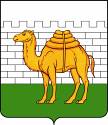 АДМИНИСТРАЦИЯ   ГОРОДА   ЧЕЛЯБИНСКАр а с п о р я ж е н и еот 05.06 2020                                                 		                                                     № 5130   Об установлении особогопротивопожарного режимана территории города ЧелябинскаВ соответствии с федеральными законами от 21.12.1994 № 69-ФЗ «О пожарной безопасности», 06.10.2003 № 131-ФЗ «Об общих принципах организации местного самоуправления в Российской Федерации», от 22.07.2008 № 123-ФЗ «Технический регламент о требованиях пожарной безопасности», Уставом города Челябинска, в связи с увеличением количества пожаров и установившейся сухой, ветреной погодой на территории города Челябинска, в целях предупреждения чрезвычайных ситуаций и угрозы распространения пожаров, в рамках обеспечения первичных мер пожарной безопасности и стабилизации пожароопасной обстановки, на территории города Челябинска:1. Установить особый противопожарный режим на территории города Челябинска с 05.06.2020.2. На период действия особого противопожарного режима запретить: разведение костров и выжигания сухой растительности, сжигания твердых бытовых отходов, мусора на землях лесного фонда на территории города Челябинска                и прилегающих территориях, выжигания травы, в том числе на земляных участках, непосредственно прилегающих к лесам, к защитным и озелененным лесным насаждениям, а также проведение иных пожароопасных работ.  3. Рекомендовать главам внутригородских районов города Челябинска:1) принять дополнительные меры по противопожарному обустройству территорий соответствующих внутригородских районов, препятствующие распространению природных пожаров; 2) обеспечить мониторинг пожарной опасности и обнаружение горения сухой травянистой растительности, валежника, порубочных остатков, мусора и других горючих материалов на территории соответствующих внутригородских районов;3) обеспечить очистку территорий от сухой травянистой растительности, валежника, порубочных остатков, мусора и других горючих материалов на полосе шириной не менее 10 метров от леса, либо отделить лес противопожарной минерализованной полосой шириной не менее 0,5 метра или иным противопожарным барьером;4) организовать временные противопожарные полосы на территории соответствующих внутригородских районов, препятствующие распространению ландшафтных пожаров;5) организовать проведение разъяснительной работы среди населения города Челябинска о мерах пожарной безопасности и действиях при пожаре;6) обеспечить содействие органам государственной власти Челябинской области в информировании населения города Челябинска о мерах пожарной безопасности, в том числе посредством организации и проведения собраний жителей.4. Рекомендовать руководителям предприятий и организаций, председателям садоводческих некоммерческих товариществ, расположенных на территории города Челябинска:1) принять дополнительные меры по противопожарному обустройству подведомственных территорий, препятствующие распространению природных пожаров;2) организовать контроль за соблюдением запрета разведения костров, проведения пала сухой травы и сжигания мусора;3) организовать проведение разъяснительной работы о мерах пожарной безопасности и действиях при пожаре с садоводами и работниками подведомственных предприятий и организаций.5. Управлению по обеспечению безопасности жизнедеятельности населения города Челябинска (Гриднев В. В.):1) обеспечить своевременное информирование населения о пожарной обстановке на территории города Челябинска и действиях при угрозе и возникновении чрезвычайных ситуаций, связанных с лесными пожарами;2) организовать работу муниципального казенного учреждения «Единая дежурно-диспетчерская служба - 112 города Челябинска» (Воронин А. Ю.) по осуществлению мониторинга пожарной обстановки на территории города Челябинска в случае возникновения угрозы или чрезвычайной ситуации.6. Управлению информационной политики Администрации города Челябинска (Сафонов В. А.) разместить настоящее распоряжение на официальном сайте Администрации города Челябинска в сети Интернет.7. Контроль за исполнением настоящего распоряжения возложить на заместителя Главы города по городскому хозяйству Астахова А. С.  Глава города Челябинска                                                                                   Н. П. КотоваЛ. А. Мякушко797 74 50